The Prefix un-. The most common prefix is un-, which means not. Use the words below to complete the  sentences correctly.It is simply	that the automobile has had very little impact on how we live.Blacksmiths found the popularity of the automobile particularly________ because, in  a few short years, they found themselves out of work.Tommy was completely	in the fact that his sister needed a way to get home  from play practice. All he knew was that it was his night to use the family car.One reason that Americans are so ________ about the nation’s transportation problems is that most newspapers confine their reporting of transportation issues to strikes and tragic  accidents.As J oe	his safety belt, he delicately rubbed his aching stomach and wondered if the extra money he was earning as a driving instructor was worth an ulcer.Most attempts to improve the transportation system in the United States have been 	 because neither the city, state, nor federal governments have had a clear idea  of what the goals should be.Mrs. Wade was stunned when her husband presented her with a brand-new car for her fiftieth  birthday; the gift was totally	________.Of the 142 million tons of gases, soot, chemicals, and acids that are     	into the    skies of the United States each year, 82 million tons come from automobile, truck, and bus exhausts.“A bunch of	boneheads must have worked on my car at that garage!” roared  Mr. Valentine as his Volkswagen spluttered to a grinding halt in the middle of nowhere.In the best-selling book,	at Any Speed, the description of how dangerous  automobiles were finally prompted the federal government into forcing the automobile industry to make safer cars.“You know, if you weren’t so  	, people who give you lifts might be more willing to take you exactly where you want to go,” the truck driver remarked after studying the look of      resentment on the hitchhiker’s face.If everyone could drive at	speed, what do you think highway travel would be like?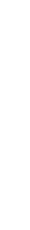 More Prefixes That Mean Not. In addition to un-, five other prefixes can mean not: il-, im-, in-, ir-, and non-. Use the words below to complete the sentences correctly. Use each word only once.When you drink	water, you may be in grave danger.If you suffer from	, you may be headed for an ulcer.The selling of whiskey to minors is	.An	person cannot be depended upon.Because of their	, many new employees are given training programs by their  employers.Oxygen is an example of a	.An	state or country is one that is self-governing.A person who speaks in an	way has trouble making himself understood.The word	might be on your mind if you were shopping for a new set of  tires.________describes the clothing of a person who attends a formal wedding dressed in       blue jeans, a sweat shirt, and sneakers.________ describes how a person would be regarded if he or she showed up at a               formal wedding stark naked.The actions of a madman can be described as	.You might reply, “	!” when somebody tells you a story that you regard as silly or untrue.If you have completed this exercise in an	manner, you may have made quite a few errors.The Prefix re-. The prefix re-has two common meanings: again (for example, rerun) and back (for example,  replace). Choose the word from each set that completes the sentence correctly, and write it in the blank.The lawyer was certain that the judge would ________	the case  since new evidence had recently come into his possession.Annabel had spent most of the afternoon _________	the steps of  her hectic morning, but her efforts were in vain. She still couldn’t find her purse.His high school class’s twenty-fifth	was coming soon, but Mr. Beech was having second thoughts about attending, because he had gained  quite a few pounds and lost quite a few hairs.The loser often demands a	after a close election if he either suspects foul play or clings to the hope that he might be the winner after all.William	his answer after noting the puzzled expression           on the interviewer’s face and hoped that his confusing response hadn’t ruined his chances of getting the job.When Pat learned that the bank was about to________ 	her brother-in-law’s car, she finally agreed to lend him the money, even though she  knew she’d probably never see it again.Joe’s doctor was able to successfully	his shattered leg bone after his terrible automobile accident.“Don’t worry. If we  	 our efforts, things will work out just fine,” the foreman cheerfully advised, in an effort to raise the workers’ sagging  spirits after they had just experienced a setback.As part of his evidence to	15,000 acres for the tribe, the        lawyer presented a treaty signed by the federal government in 1837 which proved that the land had been granted to the Indians.The court slowed Lucy to a walk by	her license after she      had received three traffic tickets in one month.The Prefix pre-. The prefix pre- means before or happening earlier in time. Use the words listed below to  complete the following sentences correctly.“I’m sorry I was so harsh with you. I guess I	you as a lousy actress, but your  work tonight proved I was dead wrong,” the producer said sheepishly after Jill’s faultless performance on opening night.Anthony hoped that although he had forgotten to  	 the oven, it wouldn’t affect the new recipe he was preparing for his guests that evening.At 3:30 the	children left the zoo and were pleasantly surprised when the  adults treated them to ice cream sodas before dropping them off at their homes.Franklin thought that if he	the rent check, his landlord might believe that  the only reason his payment was late was that he had forgotten to mail it.“If this movie is anything like the	,” remarked Pearl, “it’s going to win the  prize for most boring picture of the year.”Months before the first shot was fired, the ____________	movement of troops made the  people of Europe tense and uneasy.On the first day, the students took a	so the instructor would have a fairly     good idea of how much they already knew about auto repair.Until reading that her new pantsuit had been	, Miss Adams was uncertain          about whether she could wash it.Figuring out how to earn enough money for	school was the next step, once      Herb decided he wanted to be a psychiatrist. 	 is the study of mankind in the period before written or recorded history.Simply having to heat up the	ham made preparing dinner take only a few         minutes.Learning that he had to	for the tools he wanted to send for, Mr. Cooper  replied, “Forget it. I don’t fork over my hard-earned money for anything until I see it.”